签章办理网址：http://www.share-sun.com/xsapply/admin/login.aspx?unitname=njzfcg注册、办理签章过程中尽量使用单位全称注册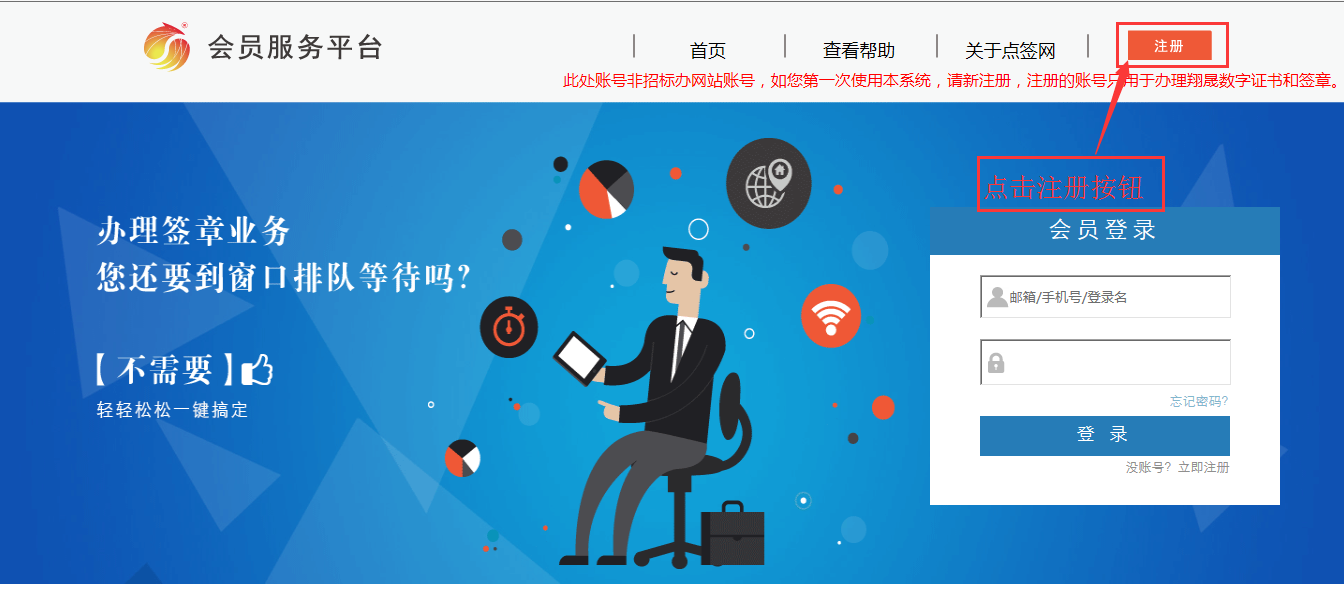 选择单位注册，完善注册信息。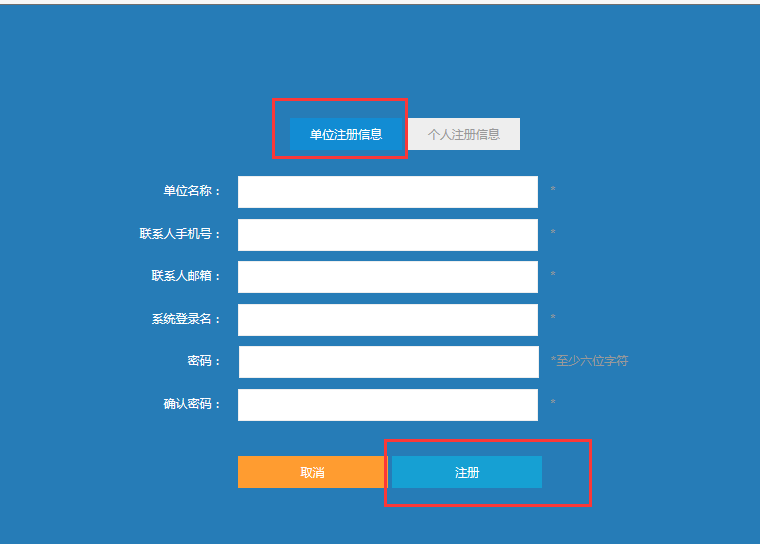 注册完成后会自动跳转到系统内，也可自行登录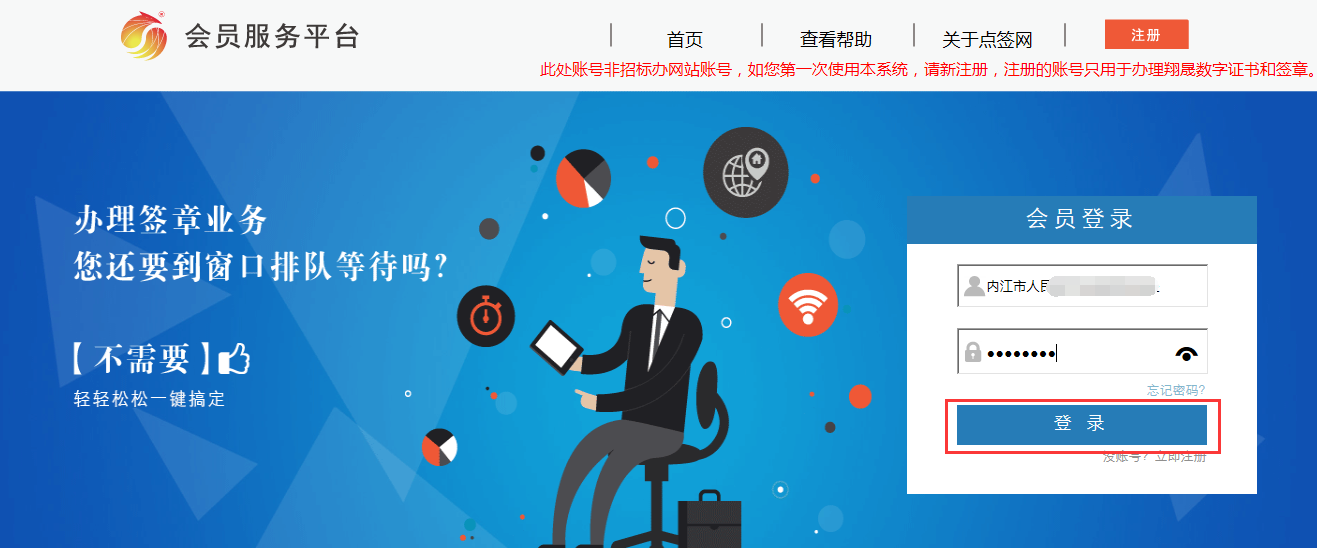 新办签章登录系统后选择新办签章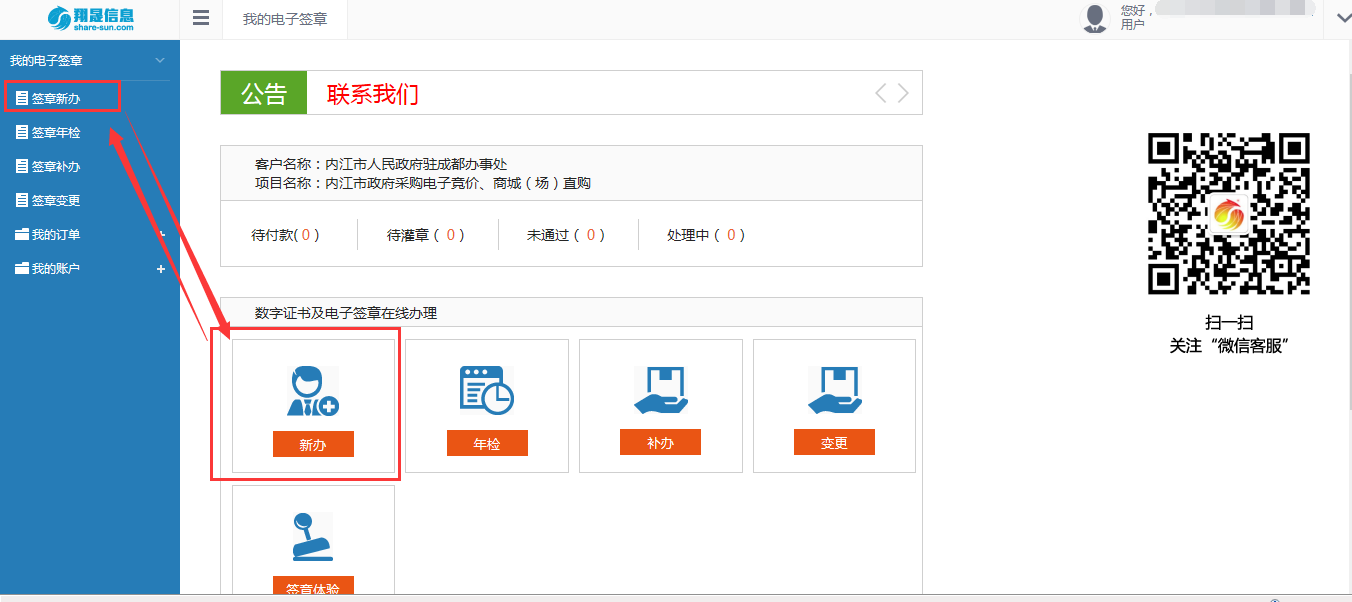 点击新办，填写信息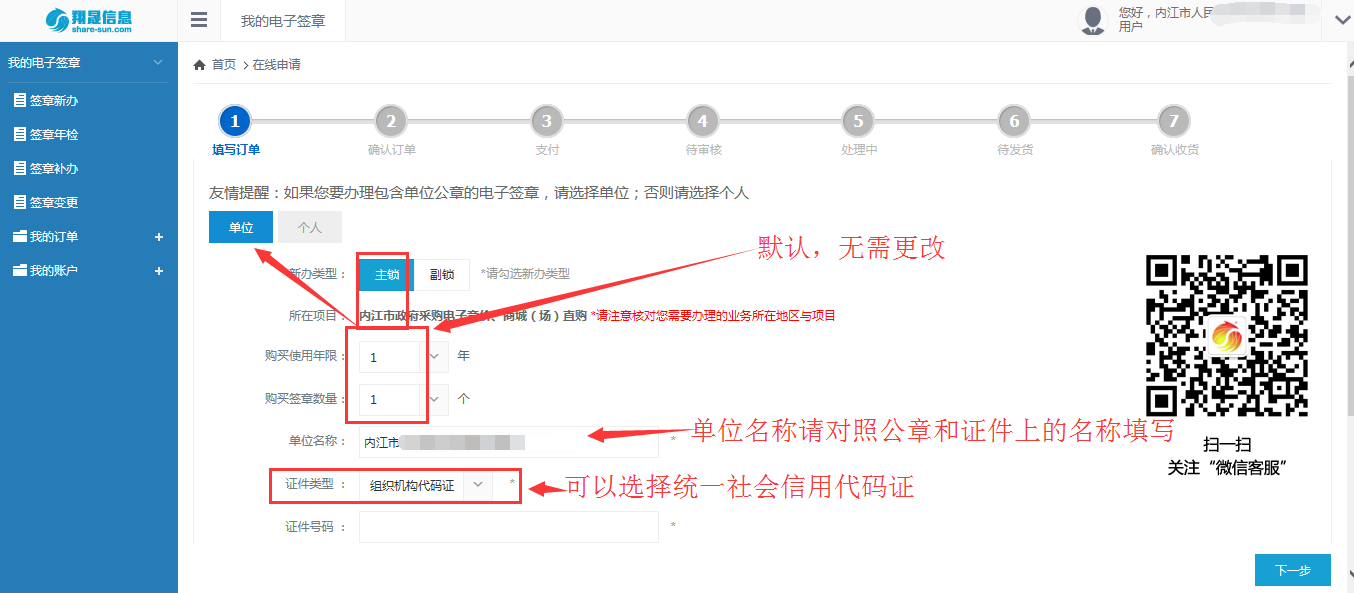 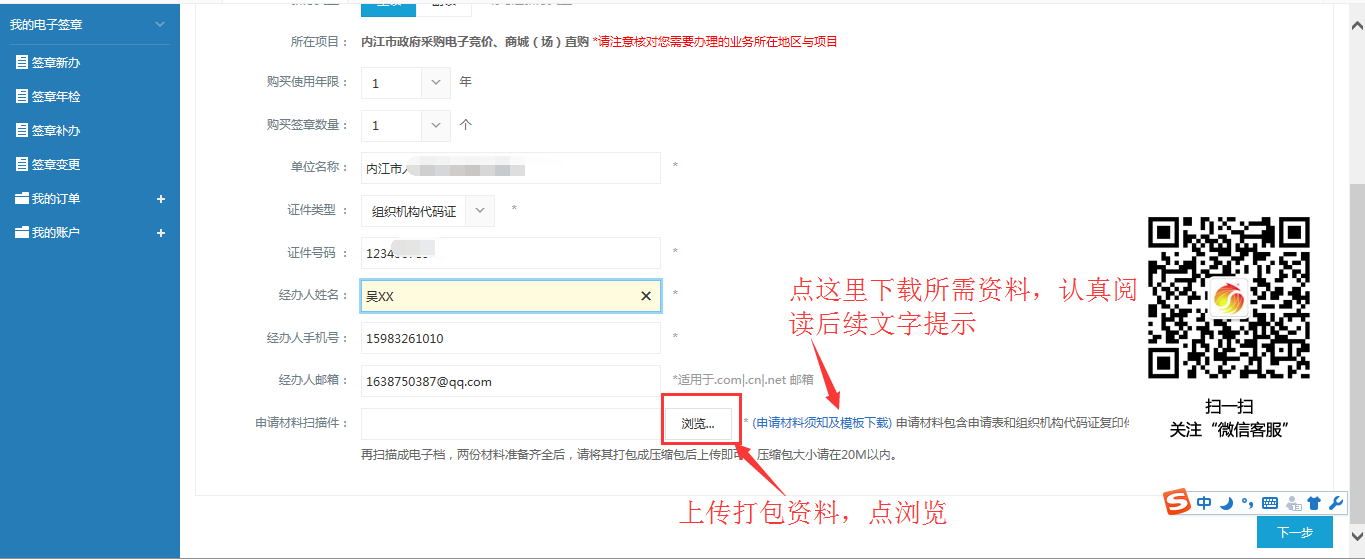 上传完成资料后，点击下一步，确认信息。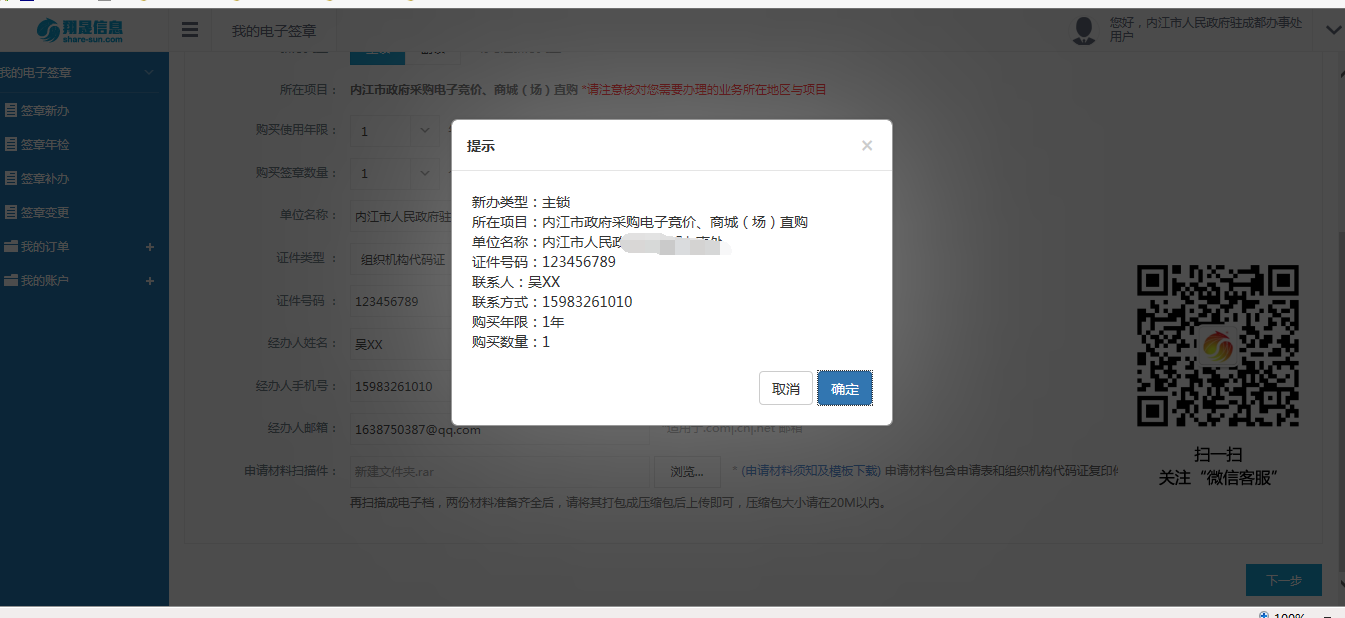 核对发票信息，配送地址等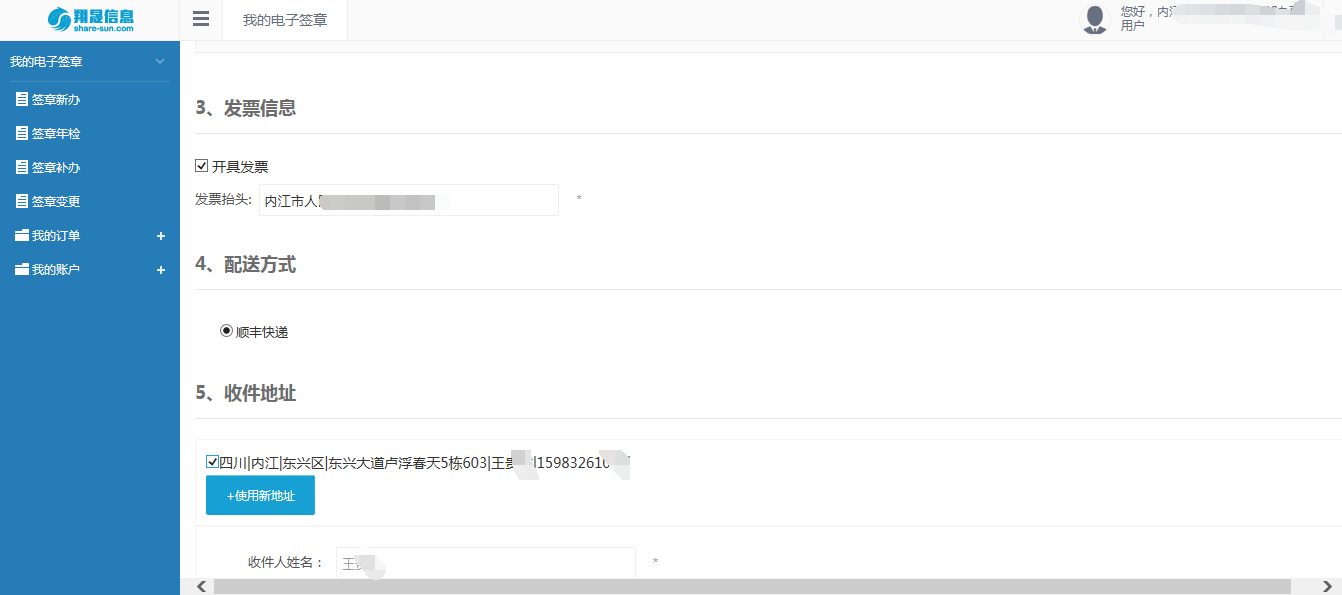 支付费用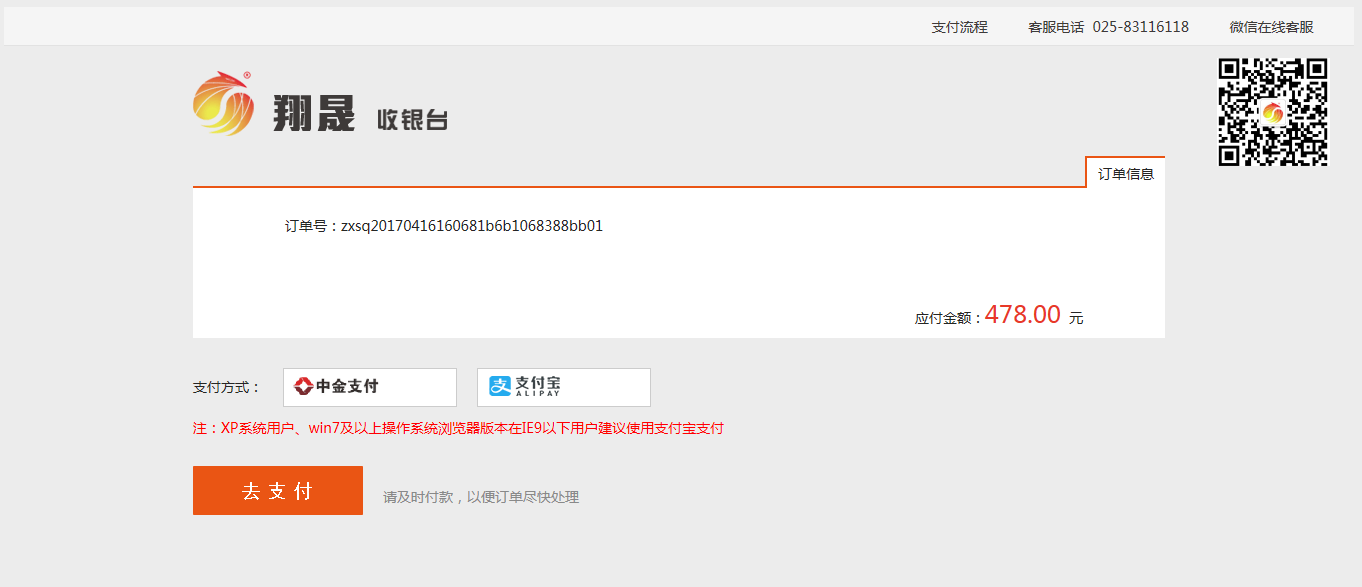 中金支付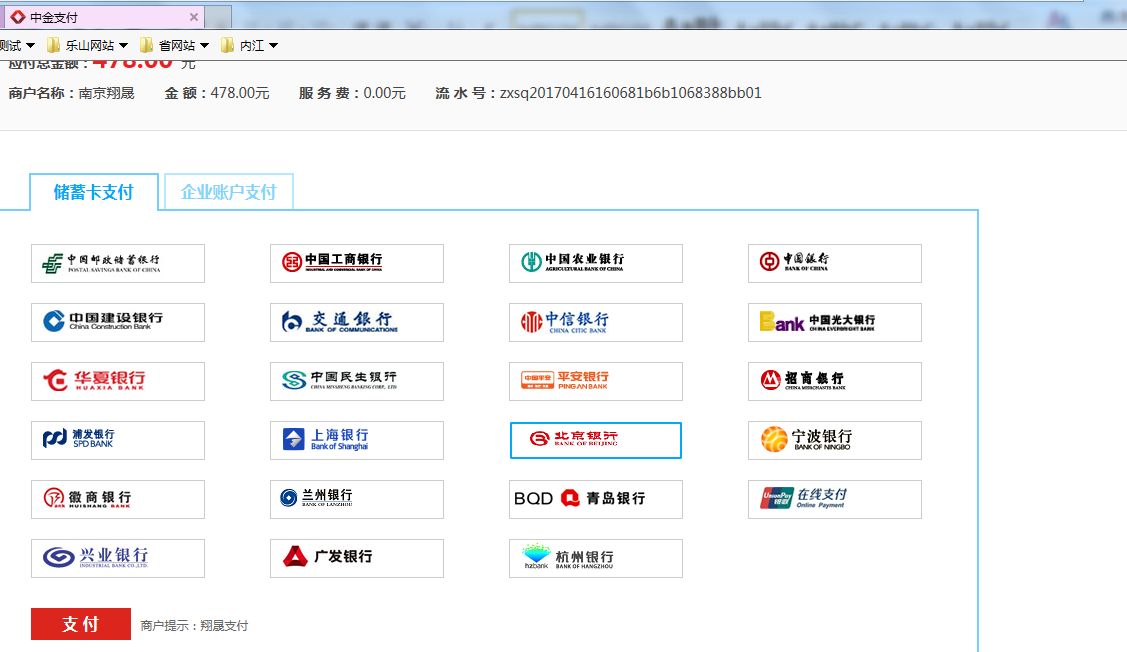 支付宝支付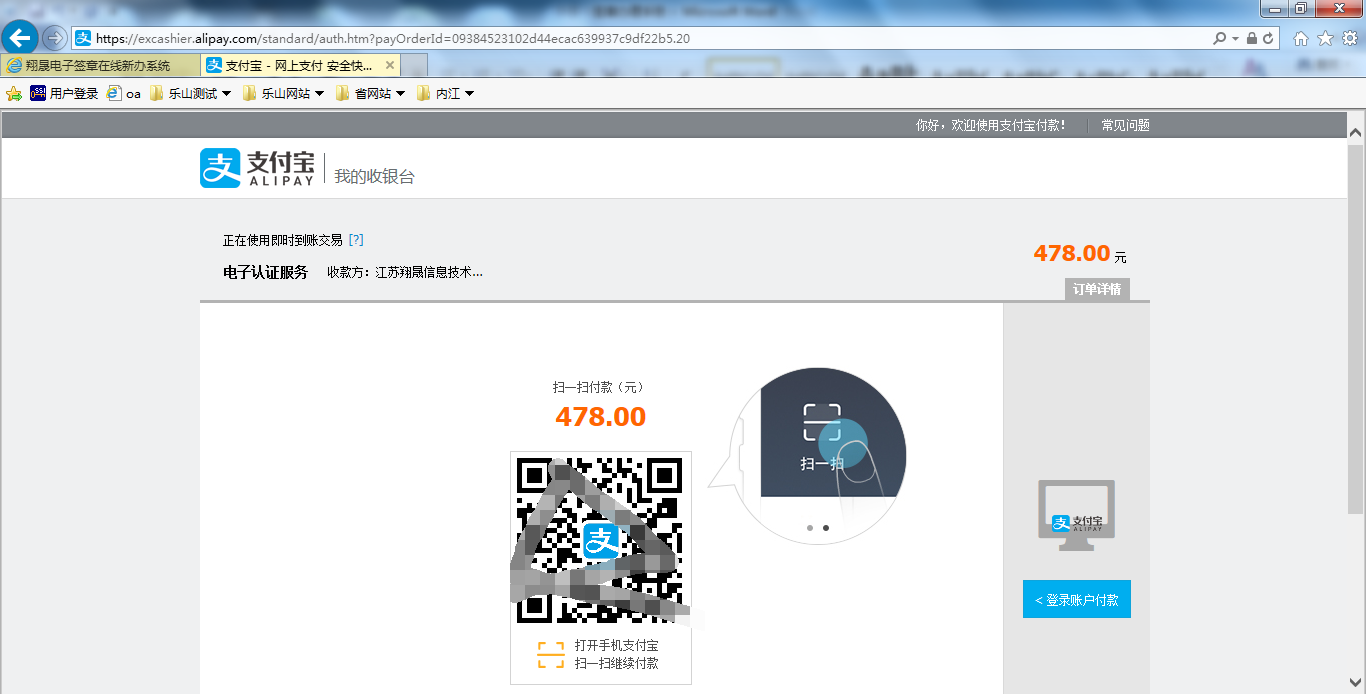 支付成功后翔晟会网上受理新办需求，并审核材料，办理好以后会以顺丰邮寄回来。